REPUBLIQUE FRANCAISE----------------NOUVELLE-CALEDONIE-----------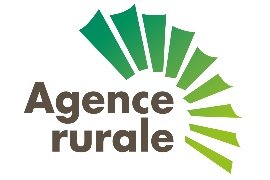 MAIS 	BLE 		AUTRE 1 – LE PRODUCTEUR NOM :   Prénom :   – Dénomination sociale  Adresse :  Tél :  E-mai : 2 – LA PARCELLELocalisation géographique : Nom : Superficie :  ha ares3 – LE SEMISDate : 	Variété : Teneur en tannin (pour le sorgho) :  %	Garantie sans OGM : OUI  	NON La déclaration de non-présence d’OGM ainsi que la teneur de tanin est de la seule responsabilité du producteur. Il lui appartiendra de récupérer ces informations auprès de ses fournisseurs.4 – LA RECOLTEDate prévue : 	Tonnage envisagé : Les données personnelles vous concernant (ci-dessus) sont collectées afin de traiter votre demande d’aide et sont conservées par l’Agence rurale pendant toute la durée nécessaire à la réalisation des finalités pour lesquelles elles ont été collectées. Elles sont transférées en interne aux services de l’Agence rurale et peuvent être conservées sur un serveur hébergé en Australie. Conformément à la réglementation applicable, vous disposez de droits d’accès, de rectification, de suppression et de limitation du traitement sur les données vous concernant. Vous pouvez exercer ces droits à tout moment, sous réserve de justifier de votre identité, en vous adressant au Délégué à la Protection des Données à l’adresse : AgenceRurale.dpo-ikigai@moncloud.nc Vous disposez en outre du droit d’introduire une réclamation auprès d’une autorité de contrôle (en France : la Commission Nationale de l’Informatique et des Libertés / CNIL) Le Producteur	L’ORS		La DDEE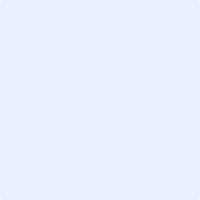 Les signataires de la présente déclaration de semis reconnaissent avoir pris connaissance des éléments de la convention cadre de régulation des filières céréales, oléagineux et protéagineux, et en particulier :L’aide à la production qui sera servie par l’Agence rurale au producteur sur la base des volumes effectivement récoltés et commercialisés à l’ORS portant déclaration ;L’obligation faite au producteur de faire viser cette déclaration par l’ORS et la DDE, puis et de la transmettre sous 30 jours date du semis à l’Agence rurale. A défaut une pénalité de 3F/Kg de céréales livrés à l’ORS sera appliquée ;L’interdiction pour le producteur de vente directe des productions portant déclaration ; A défaut ce dernier s’expose au remboursement des aides à la production et au transport indument perçues pour l’année en cours.Les engagements de l’ORS en matière de commercialisation. 